Peter Iljič Čajkovski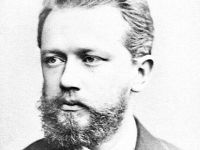 1. Kazalo1. Kazalo	22. Življenje skladatelja	32.1 Zgodnje otroštvo	32.2 Šola in glasba	32.3 Glasbena kariera	42.4 Življenje v Moskvi	42.5 Ustvarjalno obdobje	52.6 Romantična razmerja	62.7 Čustvene težave	62.8 Zadnja leta	73. Baletna glasba Čajkovskega	83.1 Labodje jezero	83.2 Trnuljčica	84. Zaključek	95. Literatura:	102. Življenje skladatelja2.1 Zgodnje otroštvoPeter  Iljič Čajkovski se je rodil 7. maja 1840 v Votkinsku v Rusiji kot drugi sin Ilje Petroviča Čajkovskega, rudarskega  inženirja, in njegove žene Aleksandre Adrejevne. Že zelo zgodaj se je izkazalo, da je izredno glasbeno nadarjen. Pri štirih letih je ob pomoči mlajše sestre Saše zložil pesem za svojo mater.Bil je bister otrok in se je od francoske guvernante, ki je bila pri družini, naučil francosko in nemško. Ko se je začel učiti klavir, je v glasbenem znanju hitro prekosil učiteljico.Že v zgodnjem otroštvu se je pokazala tudi njegova izredna občutljivost. Zelo težko je prenesel vsakršno kritiko.2.2 Šola in glasba	Ko je imel Čajkovski osem let, se je družina preselila v St. Peterburg. Tu je hodil v ugledno Schmellingovo šolo, kjer je bil nadvse nesrečen. Tudi tu se je začel učiti klavir, vendar je bilo njegovo glasbeno izobraževanje prekinjeno, ko je hudo zbolel.	Maja 1849 se je družina spet preselila, tokrat v Alapajevsk, vendar je mati Čajkovskega že naslednje leto poslala nazaj v St. Peterburg, kjer ga je vpisala v pripravljalno šolo za študij prava.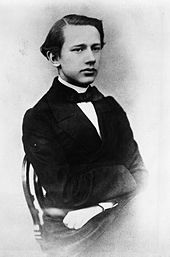 	Leta 1852 se je njegova družina preselila nazaj v St. Peterburg. Junija 1954 mu je umrla mati, ki je zbolela za kolero. Čajkovskega je njena smrt povsem strla.	Tolažbo je poiskal v glasbi. Začel se je učiti klavir in petje. Italijanski učitelj petja Luigi Piccioli ga je seznanil z italijansko opero. Čajkovski si je želel napisati opero, a je bilo njegovo prvo objavljeno delo canzonetta v italijanskem slogu z naslovom Mezza notte.2.3 Glasbena karieraKo je Čajkovski leta 1859 končal pravno šolo, se je zaposlil kot uradnik na pravosodnem ministrstvu. Pravo mu ni dišalo in resno je začel razmišljati o tem, da bi se začel poklicno ukvarjati z glasbo. Začel je obiskovati glasbeni pouk. Leta 1862 se je pri Antonu Rubinsteinu začel učiti kompozicije. Naslednje leto je pustil delo na ministrstvu.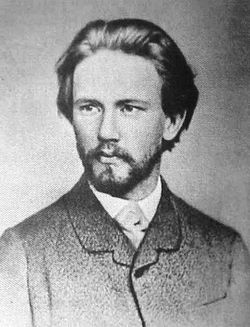 	Poleg harmonije in kompozicije se je učil tudi klavirja in flavte, slednje zato, da je lahko igral v šolskem orkestru. Leta 1865 ga je doletela čast, da so v Pavlovsku igrali njegove Značilne plese. Istega leta je prvič nastopil kot dirigent, in sicer s svojo Uverturo v F-duru.	Leta 1866 je sprejel mesto učitelja harmonije na Moskovskem konservatoriju. Posledično se je tudi preselil v Moskvo.2.4 Življenje v Moskvi	V Moskvi je Čajkovski ostal 11 let. V tem času je zložil Prvo simfonijo, ki ga skokraj stala živčnega zloma. Oba njegova bivša učitelja sta jo slabo ocenila. Ko pa je bila simfonija leta 1868 prvič predstavljena, je bila s strani številnih skladateljev pohvaljena. Operi Vojvoda in Rusalka, ki ju je napisal kmalu zatem sta doživeli manjši uspeh.	Kljub temu se je Čajkovski počasi uveljavil v ruskih glasbenih krogih.	Trpel je zaradi osamljenosti. Želel si je intimnega prijateljstva in družinskega ozračja. Vedno je imel rad družbo otrok in v navado mu je prišlo, da je vsako poletje obiskoval poročeno sestro Sašo. Tudi na tuje je rad potoval. Vse življenje je hrepenel po tem, da bi bil kje drugje, ko pa je bil na tujem, se ga je polastilo domotožje in je komaj čakal, da se vrne v Rusijo.	Sredi leta 1871 je dokončal uspešen godalni kvartet, napredoval pa je tudi z opero Opričnik. Najel si je stanovanje, da bi se lahko posvetil komponiranju in Drugi simfoniji.2.5 Ustvarjalno obdobje	Poklicno je bil kljub poznemu začetku zelo uspešen in če ne bi bil razispne narave, saj je ves denar razdal ali pa ga je porabil za potovanja v tujino, bi bil kar lepo preskrbljen. Trpel je tudi zaradi svoje homoseksualnosti, zato se je odpravil na potovanje po Evropi.	Ko se je iz potovanja vrnil v Moskvo, se je oglasilo hrepenenje po sorodni duši. Nikogar ni imel, ki bi mu bil zares blizu in naslednjih nekaj let si je zapolnil predvsem z delom. Napisal je orkestralno delo Francesca da Rimini, Drugi in Tretji godalni kvartet, Prvi klavirski koncert in opero Kovač Vakula.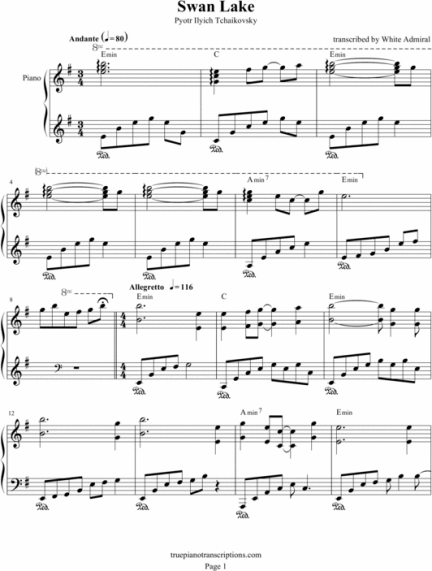 	Leta 1875 je Čajkovski začel pisati Tretjo simfonijo in balet Labodje jezero. Prva uprizoritev baleta leta 1877 je bila neuspešna za orkester, ki je bil vajen igrati nezahtevne skladbe, ki so ponavadi spremljale ples, je bilo to delo pretežko. Šele po skladateljevi smrti je Labodje jezero dobilo mesto med klasičnimi mojstrovinami. 	Sredi 30. let je Čajkovski dosegel vrh glasbene umetnosti, zaradi čustvene praznine v zasebnem življenju pa je bil nesrečen. Edini način, da se otrese homoseksualnosti, ki se je je globoko sramoval, je videl v poroki. 2.6 Romantična razmerja	Čajkovski si je leta 1876, ko je skladal Variacije na rokokojsko temo, zaćel dopisovati z neznansko bogato vdovo Nadeždo von Meck. Kmalu sta drug drugemu razkrivala občutja in misli, ki jih ne bi mogla izdati nikomur drugemu.	Odločila sta se, da se zaradi intimnih pisem ne smeta nikoli srečati. Takšna ureditev je bila za Čajkovskega idealna. V tem času sta Čajkovskega zaposlovali dve deli: Četrta simfonija in opera Evgenij Onjegin.	Nekega dne je na svoje veliko presenečenje dobil ljubezensko pismo od ženske, ki je ni poznal. Ime ji je bilo Antonina Miljukova in trdila je, da je oboževalka njegove glasbe. Želela je, da se srečata, a Čajkovski sprva ni pristal na njene želje. Na koncu se je pa le vdal in sta se srečala. Povedal ji je, da jo nikoli ne bo mogel ljubiti, vendar je kljub temu kasneje spoznal, da je bilo njegovo ravnanje nepremišljeno. Preden se je zavedel, kaj se dogaja, jo je že zaprosil za roko in ona je pristala.	Zakon, ki se je začel julija 1877, je bil katastrofa. Že sama ženina prisotnos je Čajkovskemu kmalu postala zoprna in da bi se je izognije je pobegnil na Kavkaz. Gospa von Meck mu je poroko zamerila, čeprav je od nje dobival sočutna pisma, ko ji je razkril svoja resnična čustva.	Ko se je za kratek čas Čajkovski vrnil, je bil duševno in telesno uničen. Prijatelji Čajkovskega so želeli, da se ločita. Do tega je prišlo leta 1881, ko se je Antonini rodil prvi nezakonski otrok.2.7 Čustvene težave	Duševni zlom, ki ga je doživel kmalu po poroki je bil zelo resen. Po ponesrečen poskusu samomora je pobegnil v St. Peterburh, kjer je bil dva dni v komi. Odšel je na potovanje v zahodno Evropo, kjer mu je uspelo znova vzpostaviti duševno ravnovesje.	Kljub temu da je januarja 1878 dokončal svojo najboljšo opero Evgenij Onjegin, aprila pa začel skladati  violinski koncert, je Čajkovski zašel v ustvarjalno krizo. Dolga leta je živel neurejeno življenje, neprestano je potoval med Rusijo in zahodno Evropo ter napisal številne skladbe samo zato, ker je dobil naročilo, ne pa iz notranjega vzgiba. Ena izmed takih je tudi zelo priljubljena uvertura 1812.	Leta 1887 je končno toliko premagal strah pred dirigiranjem, da je kljub velikemu duševnemu naporu dirigiral prvo predstavitev Copatkov in popravljene ter preimenovane opere Kovač Vakula. Zdelo se je, da je končno premagal dvome o sebi in zbral samozavest. 	Leta 1888 se je podal na prvo od svojih dirigentskih turnej po zahodni Evropi. Povsod so ga pozdravljali kot slavnega skladatelja.	Ko se je vrnil v Rusijo, je napisal Peto simfonijo. Naslednje leto se je znova podal na mednarodno dirigentsko turnejo, pisati pa je začel tudi drugi znameniti balet Trnjuljčico, ki so ga prvič uprizorili januarja 1890 v St. Peterburgu.	Za njegovo naslednjo opero, Pikovo damo, je libreto napisal njegov brat Modest. Tako kot za Evgenija Onjegina je tudi za Pikovo damo navdih dobil pri Puškinu. Gospa von Meck je Čajkovskemu v pismu sporočila, da mu ne more več zagotoviti rente ter da se mora njuno prijateljstvo zaradi tega končati. Čajkovski je bil osupel in globoko prizadet zaradi namigovanja, da je njuno prijateljstvo odvisno od njene finančne podpore. Kasneje se je izkazalo, da zgodba o finančnem polomu ni resnična. Kakršenkoli je že bil razlog, Čajkovskega je vse to tako potrlo, da si ni nikoli več opomogel.2.8 Zadnja leta	Naslednje leto se je zaradi živčne potrtosti odpravil najprej v Pariz, od koder je bil namenjen v New York na novo dirigentsko turnejo. V Parizu je izvedel za smrt ljubljene sestre Saše. Ko je potrt in poln domotožja prispel v Ameriko, ga je vsaj malce potolažil prijazen in topel sprejem tamkajšnjih ljudi.	V zadnjem letu življenja (1893) je Čajkovski užival tašken uspeh, priljubljenost in spoštovanje kot redkokateri živeči skladatelj dotlej. Bil je tudi na vrhuncu ustvarjalnih moči. Spomladi je zložil mojstrsko Patetično simfonijo.	6. novembra je bil najden mrtev. Nazadnje se je uresničil strah pred javnim razkrinkanjem njegove homoseksualnosti, ki ga je tako dolgo preganjal. Vendar mu s tem ni grozila Antonina, kot je pričakoval, pač pa neki ruski plemič, s čigar nečakom je imel Čajkovski homoseksualno razmerje. »Častno sodišče«, v katerem je bilo tudi nekaj skladateljevih sošolcev s pravne šole, je odredilo, da mora Čajkovski narediti samomor, če se hoče izogniti škandalu. Razširili so zgodbo, da je umrl za kolero, ker je pil neprekuhano vodo.3. Baletna glasba Čajkovskega	Med vso glasbo, napisano za balet, so dela Čajkovskega verjetno najbolj priljubljena, pa naj bo to romantično Labodje jezero, čarobna Trnjulčica ali pa lahkotni Hrastač. 	Skozi vso kariero je Čajkovskemu bolj ležalo pisanje odrske glasbe kot pa pretanjena forma simfonije. Pri desetih letih je videl Glinkovo opero Življenje za carja, ki je v njem pustila trajen vtis in prebudila ljubezen do opere. Ko je začel skladati, si je za najvišji cilj zastavil napisati opero.	Čajkovski je edini med takratnimi skladatelji Ruskega carskega gledališča verjel, da balet zasluži enako glasbeno domišljijo, kot jo je uživala opera. Raven glasbe v tedanjih ruskih gledališčih je bila po njegovem mnenju zelo nizka, čeprav so bili ruski plesalci izredno dobri.3.1 Labodje jezero	Čajkovski je leta 1875 dobil naročilo, naj napiše balet v štirih dejanjih na temo Labodjega jezera. Baletna umetnost je bila takrat v Ruskem cesarskem gledališču na vrhuncu vizualnega blišča. Vendar takrat še ni dovolj dobro vedel, kako nastajajo baletne predstave. Labodje jezero je v bistvu nastalo kot štiridelna glasbena pesnitev. Zaradi tega ima ta balet močnejši in bolj organski glasbeni element, za orkester in plesalce pa je bil sprva zelo težaven.	To je bil eden prvih pravih baletov, ki ga je napisal pomemben skladatelj, in glede na to, da Čajkovski ni prav dobro vedel, kaj pričakujejo od njega, moramo uspeh baleta pripisati predvsem njegovi nadarjenosti.	Nazadnje omenimo še njegov izredni občutek za balet: v baletu je našel idealen svet, pravljični paradiž, v katerem se strahovi lahko razblinijo, upi pa izpolnijo.3.2 Trnuljčica	Leta 1888 je direktor Carskega gledališča Čajkovskemu predlagal, naj napiše balet na temo Trnuljčice. Delo je pisal dve leti. S pomočjo francoskega skladatelja je bilo končno delo do zadnje podrobnosti izbrušeno.	Vendar je tudi Trnuljičico doletela ista usoda kot Labodje jezero. Občinstvo ni takoj prepoznalo njene vrednosti. Čajkovski je bil zelo razočaran zaradi carjevega hladnega odziva. Balet je širši uspeh doživel šele leta 1921 v Londonu, celo generacijo po skladateljevi smrti.4. Zaključek	Čajkovski je eden najslavnejših skladateljev na svetu. Napisal je enajst oper, tri balete, šest simfonij in mnogo drugih del. Čajkovski je status baleta povzdignil do dotlej neznanih razsežnosti in pomena. Z baletom Labodje jezero je postal svetovno znan in priljubljen. Čajkovski je imel veliko homoseksualnih zvez. Ves čas svojega ustvarjanja se je bal, da bo razkrinkan, saj bi bil posledično izgnan v Sibirijo.	Na vseh področjih, na katera je segel, je Čajkovski ustvaril dela neminljive lepote, ki sodijo med bisere ruske glasbe v 19. stol. Še v času njegovega življenja so ta dela postala priljubljena tudi zunaj njegove domovine in tako Čajkovski sodi med ustvarjalce evropske glasbene kulture.5. Literatura:Cavendish, M. (1994). Mojstri klasične glasbe in njihova dela: Čajkovski. Ljubljana: Založba Mladinska knjiga.Rincon, E. (2006). Peter Iljič Čajkovski. Beograd: Mediasat Group.Ukmar, V. (1972). Glasba v preteklosti. Ljubljana: Državna založba Slovenije.